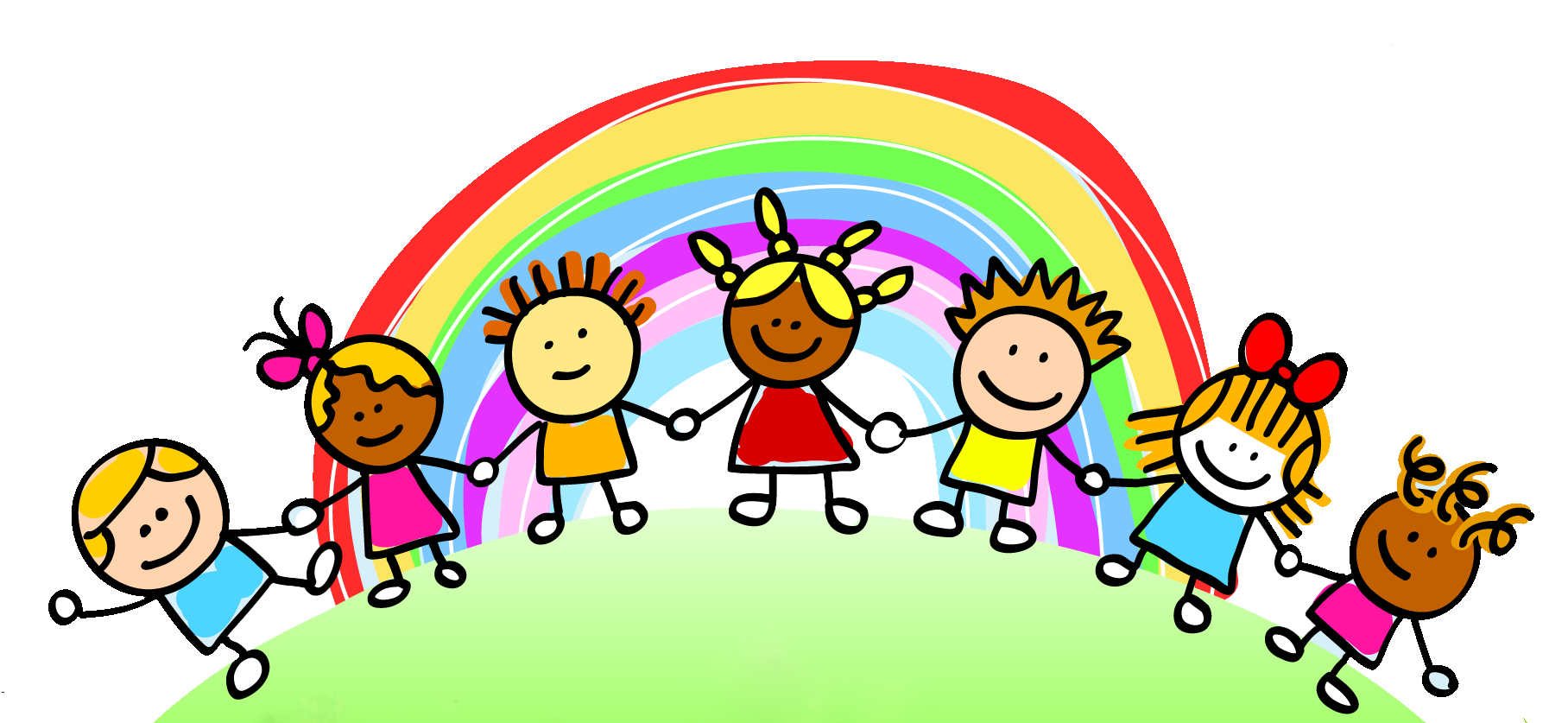 Kedves Szülők!Hárskuti Mónika vagyok óvodai és iskolai szociális segítő.A gyermekvédelmi és gyámügyi igazgatásról szóló 1997. évi XXXI. törvény alapján 2018. szeptember1. napjától került sor a szociális segítő tevékenység bevezetésére a köznevelési intézményekben.Mi az, amiben a szülőket, törvényes képviselőket segíteni tudom:Tanácsadás családon belüli problémák esetén (szociális problémák, anyagi nehézségek, családi veszteség, válás).Információ nyújtás, hogy hol, mikor, kitől kaphatnak segítséget felmerülő problémáik megoldásához, valamint az elérhető szolgáltatásokról.Hivatalos ügyek intézésében való segítségnyújtás (pl.: kapcsolatfelvétel, időpont egyeztetés, nyomtatványok kitöltése).Részt veszek az óvoda közösségi programjaiban és igény szerint önálló program szervezésével is hozzájárulok azok színesebbé tételében.ÜGYFÉLFOGADÁSI IDŐM:Páros héten hétfőn: 13:00 – 14:00 óráigEgyéni tanácsadás vagy információ nyújtás igénybevételére az ügyfélfogadási időtől eltérő időpontban is lehetőség van előzetes egyeztetés alapján az óvónők közvetítésével vagy az alábbi e-mail címen és telefonon keresztül.harskuti.monika@csgyjk.ritek.hu                  Tel. sz.: 20/507-03-64Szociális segítő munkám során titoktartási kötelezettségem van a gyermekekkel és családjával kapcsolatos minden olyan tényt, adatot, információt illetően, amelyről a velük való kapcsolattartás során tudomást szereztem.                                                                          Köszönöm együttműködésüket!